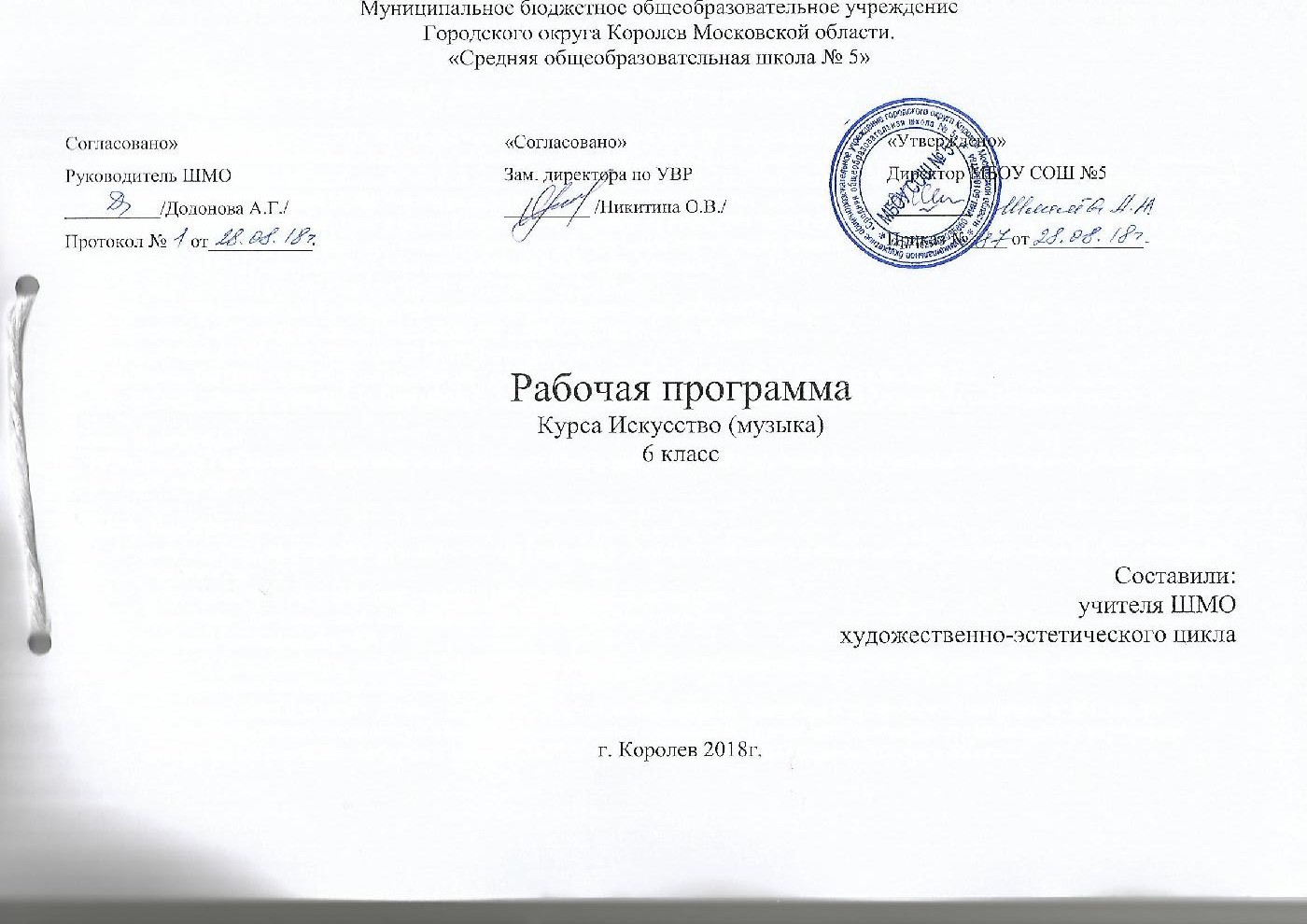 Пояснительная запискаРабочая программа по предмету музыка для 6-го класса составлена на основе следующих документов: - Федеральный закон от 29.12.2012 № 273-ФЗ «Об образовании в Российской Федерации» (в действующей редакции);- санитарно-эпидемиологические правила и нормативы СанПиН 2.4.2.2821-10 «Санитарно-эпидемиологические требования к условиям и организации обучения в общеобразовательных учреждениях», утвержденные постановлением Главного государственного санитарного врача Российской Федерации от 29.12.2010 № 189 (в действующей редакции);- приказ Министерства образования и науки Российской Федерации от 31.03.2014 № 253 «Об утверждении федерального перечня учебников, рекомендуемых к использованию при реализации имеющих государственную аккредитацию образовательных программ начального общего, основного общего, среднего общего образования» (в действующей редакции); - Устав образовательного учреждения МБОУ СОШ №5 г. о. Королёв;- Основная образовательная программа основного общего образования МБОУ СОШ №5;- Положение о рабочей программе, разработанного в МБОУ СОШ №5 г. о. Королёв;- Учебный план МБОУ СОШ №5 г. на 2018-2019 учебный год;- Примерные программы по учебным предметам: музыка, Искусство.5-9 классы. М., «Просвещение.», 2015 г.- Предметная линия учебников Г.П. Сергеевой, Е.Д.Критской Музыка. 5-8 классы. Искусство 8-9 классы, М., «Просвещение», 2017г.Цель Программы:Формирование целостной образовательной среды школы, формирование музыкальной культуры школьников как неотъемлемой части их духовной культуры.Задачи Программы:развитие системы повышения качества образования в условиях реализации федеральных государственных образовательных стандартов;формирование у обучающихся потребности в обучении и развитии;сохранение благоприятного эмоционально-психологического климата;активное использование ИКТ;развитие музыкальности; музыкального слуха, певческого голоса, музыкальной памяти, способности к сопереживанию; образного и ассоциативного мышления, творческого воображения;освоение музыки и знаний о музыке, ее интонационно-образной природе, жанровом и стилевом многообразии, особенностях музыкального языка; музыкальном фольклоре, классическом наследии и современном творчестве отечественных и зарубежных композиторов; о воздействии музыки на человека; о ее взаимосвязи с другими видами искусства и жизнью;овладение практическими умениями и навыками в различных видах музыкально-творческой деятельности: слушании музыки, пении, инструментальном музицировании, музыкально-пластическом движении, импровизации, драматизации исполняемых произведений;воспитание эмоционально-ценностного отношения к музыке; устойчивого интереса к музыке, музыкальному искусству своего народа и других народов мира; музыкального вкуса учащихся; потребности к самостоятельному общению с высокохудожественной музыкой и музыкальному самообразованию; слушательской и исполнительской культуры учащихся.Сроки реализации программы     В соответствии с Учебным планом на 2018-19 учебный год, рабочая программа по музыке рассчитана на 35 часов при 1 часе в неделю (35 учебных недель).Общая характеристика учебного предмета.Вторая ступень музыкального образования логически развивает идею начальной школы — формирование основ музыкальной культуры учащихся.Музыкальное образование (воспитание, обучение и развитие) в основной школе способствуют формированию у учащихся эстетического чувства, сознания, потребностей, вкуса, ощущения и осознания красоты и гармонии в музыкальном искусстве и жизни. Общение подростков с музыкой открывает возможность для духовного становления личности и ее творческого самовыражения.Изучение предмета «Музыка» направлено на расширение опыта эмоционально-ценностного отношения подростков к произведениям искусства, опыта их музыкально-творческой деятельности, на углубление знаний, умений и навыков, приобретенных в начальной школе в процессе занятий музыкой.Особое значение в основной школе приобретает развитие индивидуально-личностного эмоционально-ценностного отношения учащихся к музыке, музыкального мышления, формирование представления о музыке как виде искусстве, раскрытие целостной музыкальной картины мира, воспитание потребности в музыкальном самообразовании.Краеведческий компонент: к 80-летию г. о. Королёв.Краеведческий компонент реализуется в течение учебного года (см. КТП). Что позволяет обогатить образовательные цели и выступает важным средством воспитания и обучения учащихся. Является источником разносторонних знаний о жизни Подмосковья и наукограде Королев. Исполнение на уроках гимнов: России, Подмосковья, г. о. Королёв, школы.Учебно-тематический план предмета «Музыка» (6 класс)Содержание рабочей программы предмета «Музыка» 6 классРаздел 1.  Мир образов вокальной и инструментальной музыки (16 ч.)Лирические, эпические, драматические образы. Единство содержания и формы. Многообразие жанров вокальной музыки (песня, романс, баллада, баркарола, хоровой концерт, кантата и др.). Песня, ария, хор в оперном спектакле. Единство поэтического текста и музыки. Многообразие жанров инструментальной музыки: сольная, ансамблевая, оркестровая. Сочинения для фортепиано, органа, арфы, симфонического оркестра, синтезатора.Музыка Древней Руси. Образы народного искусства. Фольклорные образы в творчестве композиторов. Образы русской духовной и светской музыки (знаменный распев, партесное пение, духовный концерт). Образы западноевропейской духовной и светской музыки (хорал, токката, фуга, кантата, реквием). Полифония и гомофония.Авторская песня — прошлое и настоящее. Джаз — искусство XX в. (спиричуэл, блюз, современные джазовые обработки). Взаимодействие различных видов искусства в раскрытии образного строя музыкальных произведений. Использование различных форм музицирования и творческих заданий в освоении содержания музыкальных образов.Раздел 2.   Мир образов камерной и симфонической музыки (19 ч.)Жизнь — единая основа художественных образов любого вида искусства. Отражение нравственных исканий человека, времени и пространства в музыкальном искусстве. Своеобразие и специфика художественных образов камерной и симфонической музыки. Сходство и различие как основной принцип развития и построения музыки. Повтор (вариативность, вариантность), контраст. Взаимодействие нескольких музыкальных образов на основе их сопоставления, столкновения, конфликта.Программная музыка и ее жанры (сюита, вступление к опере, симфоническая поэма, увертюра-фантазия, музыкальные иллюстрации и др.). Музыкальное воплощение литературного сюжета. Выразительность и изобразительность музыки. Образ-портрет, образ-пейзаж и др. Непрограммная музыка и ее жанры: инструментальная миниатюра (прелюдия, баллада, этюд, ноктюрн), струнный квартет, фортепианный квинтет, концерт, концертная симфония, симфония-действо и др.Современная трактовка классических сюжетов и образов: мюзикл, рок-опера, киномузыка.Использование различных форм музицирования и творческих заданий в освоении учащимися содержания музыкальных образов. «Мир образов вокальной и инструментальной музыки» (16 часов)Урок 1. Удивительный мир музыкальных образов.Богатство музыкальных образов (лирические); особенности их драматургического развития в вокальной музыке и инструментальной музыке.Определение музыкального образа. Специфика вокальной и инструментальной музыки. Лирические образы русских романсов и песен. Многообразный мир эмоциональных чувств в лирическом романсе. Единство музыкальной и поэтической речи в романсе. Краеведческий компонент: исполнение гимна России.Урок 2.  Образы романсов и песен русских композиторов. Старинный русский романс. Богатство музыкальных образов (лирические); особенности их драматургического развития в вокальной музыке. Развитие жанров светской музыки – романс.Жанр песни-романса. Песня-диалог. Инструментальная обработка романса.Урок 3.- Урок 4. Два музыкальных посвящения. Портрет в музыке и живописи. Картинная галереяОтечественная музыкальная культура 19 века: формирование русской классической школы - М.И. Глинка. Исполнение музыки как искусство интерпретации.Музыкальный портрет. Единство содержания и формы. Приемы развития музыкального образа. Особенности музыкальной формы. Сравнение исполнительских трактовок. Краеведческий компонент: исполнение гимна Подмосковья.Урок 5. «Уноси мое сердце в звенящую даль…».Отечественная музыкальная культура 19 века: формирование русской классической школы – С.В.Рахманинов.Лирические образы романсов С.В.Рахманинова. Мелодические особенности музыкального языка С.В.Рахманинова. Выразительность и изобразительность в музыке.Урок 6. Музыкальный образ и мастерство исполнителя.Выдающиеся российские исполнители: Ф.И.Шаляпин.Творчество Ф.И.Шаляпина. Выразительные тембровые и регистровые возможности голоса Ф.И.Шаляпина. Артистизм и талант Ф.И. Шаляпина.Урок 7. Обряды и обычаи в фольклоре и в творчестве композиторов. Народное музыкальное творчество. Основные жанры русской народной музыки (обрядовые песни). Народные истоки русской профессиональной музыки.Лирические образы свадебных обрядовых песен. Песня-диалог. Воплощение обряда свадьбы в операх русских композиторов (на примере одной из опер по выбору учителя).Урок 8. Образы песен зарубежных композиторов. Искусство прекрасного пения. Творчество выдающихся композиторов прошлого. Знакомство с творчеством выдающихся русских и зарубежных исполнителей.Знакомство с вокальным искусством прекрасного пения бельканто. Музыкальные образы песен Ф.Шуберта. Развитие музыкального образа от интонации до сюжетной сцены.Урок 9. Старинный песни мир. Баллада «Лесной царь». Романтизм в западноевропейской музыке. Взаимосвязь музыки и речи на основе их интонационной общности и различий. Богатство музыкальных образов. Драматические образы баллады «Лесной царь». Единство выразительного и изобразительного в создании драматически напряженного образа. Сквозное развитие баллады. Артистизм и мастерство исполнителя.Урок 10. Образы русской народной и духовной музыки. Народное искусство Древней Руси.Образная природа и особенности русской духовной музыки в эпоху средневековья: знаменный распев как музыкально-звуковой символ Древней Руси.  Особенности развития русского музыкального фольклора. Составление ритмической партитуры для инструментовки русской народной песни, инструментальное музицирование.Урок 11. Образы русской народной и духовной музыки. Духовный концерт.Духовная и светская музыкальная культура России во второй половине XVII в. и XVIII в. Духовная музыка русских композиторов: хоровой концерт..Характерные особенности духовной музыки. Основные жанры религиозно-духовной культуры – Всенощная и Литургия. Знаменный распев как основа русской духовной музыки. Жанр хорового концерта. Полифоническое изложение материала.Урок 12. «Фрески Софии Киевской».Стилевое многообразие музыки ХХ столетия: развитие традиций русской классической музыкальной школы.Духовные сюжеты и образы в современной музыке. Особенности современной трактовки.Связь музыки В.Гаврилина с русским народным музыкальным творчеством. Жанр молитвы в музыке отечественных композиторов.Урок 13. «Перезвоны» Молитва.Стилевое многообразие музыки ХХ столетия: развитие традиций русской классической музыкальной школы. Связь музыки В.Гаврилина с русским народным музыкальным творчеством. Жанр молитвы в музыке отечественных композиторов.Урок  14.- Урок 15. Особенности западноевропейской музыки эпохи Барокко. Музыка И.С. Баха как вечно живое искусство, возвышающее душу человека).Образы духовной музыки Западной Европы. Небесное и земное в музыке Баха. Полифония. Фуга. Хорал.Особенности западноевропейской музыки эпохи Барокко. Музыка И.С. Баха как вечно живое искусство, возвышающее душу человека).Характерные особенности музыкального языка И.С.Баха. Выразительные возможности органа. Особенности развития музыки в полифонии. Полифонический 2-частный цикл: токката и фуга, прелюдия и фуга. Современная рок-обработка музыки И.С.Баха.Урок 16. Образы скорби и печали. Фортуна правит миром. «Кармина Бурана».Стилевое многообразие музыки ХХ столетия (К.Орф), особенности трактовки драматической и лирической сфер музыки на примере образцов камерной инструментальной музыки.Образы скорби и печали в духовной музыке. Закрепление вокально-инструментальных жанров кантаты и реквиема. Полифонический и гомофонный тип изложения музыкального материала. Контраст музыкальных образов. «Космическая музыка».Урок 17. Авторская музыка: прошлое и настоящее.  Краеведческий компонент: барды Подмосковья.Неоднозначность терминов «легкая» и «серьезная» музыка. Взаимопроникновения «легкой» и «серьезной» музыки, особенности их взаимоотношения в различных пластах современного музыкального искусства: бардовская песня.Жанры и особенности авторской песни. Исполнители авторской песни – барды. Выдающиеся отечественные исполнители авторской песни. История становления авторской песни. Жанр сатирической песни.Тема  II  полугодия: «Мир образов камерной и симфонической музыки» (19 часов)Урок 18. Джаз – искусство 20 века.    Неоднозначность терминов «легкая» и «серьезная» музыка. Взаимопроникновения «легкой» и «серьезной» музыки, особенности их взаимоотношения в различных пластах современного музыкального искусства: джаз - Взаимодействие легкой и серьезной музыки. Определение джаза. Истоки джаза (спиричуэл, блюз). Импровизационность джазовой музыки. Джазовые обработки.Урок 19. Вечные темы искусства и жизни.Особенности трактовки драматической и лирической сфер музыки на примере образцов камерной инструментальной музыки - прелюдия, этюд.Жизнь – единая основа художественных образов любого вида искусства. Своеобразие и специфика художественных образов камерной и симфонической музыки. Характерные черты музыкального стиля Ф. Шопена. Закрепление жанра ноктюрна.Урок 20. Образы камерной музыки. Романтизм в западноевропейской музыке. Развитие жанров светской музыки: камерная инструментальная.Переплетение эпических, лирических и драматических образов. Сходство и различие как основной принцип развития и построения музыки. Контраст как основной принцип развития  в музыке. Разнообразие жанров камерной музыки. Особенности жанра инструментальной баллады.Урок 21. Инструментальная баллада.     Ночной пейзаж. Романтизм в западноевропейской музыке. Развитие жанров светской музыки: камерная инструментальная – инструментальная баллада. Сравнительная характеристика особенностей восприятия мира композиторами.Особенности жанра инструментальной баллады. Переплетение эпических, лирических и драматических образов. Сходство и различие как основной принцип развития и построения музыки. Контраст как основной принцип развития в балладе. Расширение представлений о жанре ноктюрна. Особенности претворения образа-пейзажаУрок 22. Инструментальный концерт. «Итальянский концерт». Особенности западноевропейской музыки эпохи Барокко. Зарубежная духовная музыка в синтезе с храмовым искусством. Новый круг образов, отражающих чувства и настроения человека, его жизнь в многообразных проявленияЗарождение и развитие жанра инструментального концерта. Разновидности и структура концерта. Инструментальный концерт эпохи барокко. Программная музыка. Выразительность и изобразительность музыки. Образ-пейзаж Урок 23. «Космический пейзаж». «Быть может, вся природа – мозаика цветов?» Картинная галерея. Стилевое многообразие музыки ХХ столетия.Образ-пейзаж. Приемы развития современной музыки. Выразительность и изобразительность в музыке.  Контраст образных сфер. Моделирование ситуации восприятия не программного произведения. Выразительные возможности электромузыкального инструмента. Краеведческий компонент: знакомство с творчеством композиторов Подмосковья. Урок 24. - Урок 25.  Образы симфонической музыки «Метель». Музыкальные иллюстрации к повести А.С.Пушкина. Стилевое многообразие музыки ХХ столетия: развитие традиций русской классической музыкальной школы. Творчество выдающихся композиторов прошлого и современности: Г.Свиридов.Образы русской природы в музыке Г.Свиридова. Возможности симфонического оркестра в раскрытии образов литературного произведения. Стилистические особенности музыкального языка Г.Свиридова. Особенности развития музыкального образа в программной музыке.Урок 26.- Урок 27. Симфоническое развитие муз. образов. «В печали весел, а в веселье печален».  Связь времен. Особенности трактовки драматической и лирической сфер музыки на примере образцов камерной инструментальной музыки.Особенности жанров симфонии и оркестровой сюиты. Стилистические особенности музыкального языка В.Моцарта и П.И.Чайковского.  Сходство и различие как основные принципы музыкального развития, построения музыкальной формы. Различные виды контраста. Контраст как сопоставление внутренне противоречивых состояний. Интерпретация и обработка классической музыки.Урок 27. Программная увертюра. Увертюра «Эгмонт».Особенности трактовки драматической и лирической сфер музыки на примере образцов камерной инструментальной музыки: увертюра. Классицизм в западноевропейской музыке.Жанр программной увертюры. Воплощение литературного сюжета в программной музыке. Закрепление строения сонатной формы. Контраст как конфликтное столкновение противоборствующих сил.Урок 28. Увертюра-фантазия «Ромео и Джульетта». Богатство музыкальных образов и особенности их драматургического развития (контраст, конфликт) в вокальной, вокально-инструментальной, камерно-инструментальной, симфонической и театральной музыке.Взаимосвязь музыки и литературы. Воплощение литературного сюжета в программной музыке. Закрепление строения сонатной формы. Контраст как конфликтное столкновение противоборствующих сил. Обобщенные образы добра и зла, любви и вражды.Урок 29. -Урок 30. -Урок 31.  Мир музыкального театра. Взаимопроникновения «легкой» и «серьезной» музыки, особенности их взаимоотношения в различных пластах современного музыкального искусства: мюзикл, рок-опера.Интерпретация литературного произведения в различных музыкально-театральных жанрах: опере, балете, мюзикле. Взаимопроникновение и смысловое взаимодействие слова, музыки, сценического действия, хореографии и т.д. Метод острых контрастных сопоставлений как один из сильнейших драматургических приемовСовременная трактовка классических сюжетов и образов: мюзикл, рок-опера, киномузыка. Взаимопроникновение и смысловое единство слова, музыки, сценического действия, изобразительного искусства, хореографии, а также легкой и серьезной музыки.Урок 32. - Урок 33. Образы киномузыки. Проверочная работа. -  Краеведческий компонент: исполнение гимна г. о. Королев.Урок 34. Музыка в Отечественном кино.Взаимопроникновения «легкой» и «серьезной» музыки, особенности их взаимоотношения в различных пластах современного музыкального искусства. Творчество отечественных композиторов-песенников - И.О. Дунаевский. Современная трактовка классических сюжетов и образов: мюзикл, рок-опера, киномузыка. Взаимопроникновение  и смысловое единство слова, музыки, сценического действия, изобразительного искусства, хореографии, а также легкой и серьезной музыки.Урок 35. Обобщающий урок. Слушание музыкальных фрагментов. Игра  «Угадай мелодию». Тестирование по темам года. Краеведческий компонент: исполнение гимна школы.Планируемые результатыЛичностные результаты отражаются в индивидуальных качественных свойствах обучающихся, которые они должны приобрести в результате освоения учебного предмета «Музыка»:Обучающиеся сформируют:понимание ценностей многонационального российского общества;целостный, социально ориентированный взгляд на мир в его единстве и разнообразии природы, народов, культур и религий;знание культуры своего народа, своего края, основ культурного наследия народов России и человечества; -уважительное отношение к иному мнению, вере, религии и культуре других народов;ориентация в нравственном содержании и смысле как собственных поступков, так и поступков окружающих людей;умение формулировать собственную точку зрения по отношению к изучаемым муз. произведениям;этические чувства, доброжелательность и эмоционально – нравственная отзывчивость, понимание и сопереживание всем людям.Обучающиеся получат возможность для формирования:основ российской гражданской идентичности, чувства гордости за своё Отечество, народ, культуру и историю России, осознание своей этнической и национальной принадлежности;гуманистических и демократических ценностных ориентаций;готовности к нравственному самосовершенствованию и саморазвитию на основе мотивации к обучению и познанию;компетентности в решении моральных проблем на основе личностного выбора;признания ценности жизни во всех ее проявлениях;эстетических потребностей и эстетического сознания.Метапредметные результаты характеризуют уровень сформированности универсальных учебных действий (УУД), проявляющихся в познавательной и практической деятельности обучающихся:Регулятивные универсальные учебные действияОбучающиеся научатся:выполнять учебные действия в качестве слушателя; подбирать слова, отражающие содержание музыкальных произведений;узнавать изученные музыкальные произведения, находить в них сходства, выполнять задания в творческой тетради;Обучающиеся получат возможность научится:реализовывать собственные творческие замыслы через понимание целей;выбирать способы решения проблем поискового характера;планировать, контролировать и оценивать собственные учебные действия, понимать их успешность или причины неуспешности, умение контролировать свои действия;воспринимать окружающий мир во всём его социальном, культурном и художественном разнообразии;выполнять учебные действия в качестве слушателя и исполнителя;устанавливать связь музыки с жизнью и изобразительным искусством через картины художников, передавать свои собственные впечатления от музыки с помощью музыкально-творческой деятельности (пластические и музыкально – ритмические движения);рассказывать сюжет литературного произведения, положенного в основу музыкального произведения, оценивать собственную музыкально – творческую деятельность.Познавательные универсальные учебные действияОбучающиеся научатся:наблюдать за различными явлениями жизни и искусства в учебной и внеурочной деятельности, понимать их специфику и эстетическое многообразие;ориентироваться в культурном многообразии окружающей действительности;применять знаково-символических и речевых средств для решения коммуникативных и познавательных задач;Обучающиеся получат возможность научиться:уметь логически действовать: анализ, сравнение, синтез, обобщение, классификация по стилям и жанрам музыкального искусства;использовать общие приемы решения исполнительской задачи;самостоятельно сопоставлять народные и профессиональные инструменты;контролировать и оценивать процесс и результат деятельности;узнавать изученные музыкальные сочинения и их авторов, определять взаимосвязь выразительности и изобразительности музыки в музыкальных и живописных произведениях;определять различные виды музыки (вокальной, инструментальной, сольной, хоровой, оркестровой);определять и сравнивать характер, настроение и средства музыкальной выразительности в музыкальных произведениях;узнавать тембры инструментов симфонического оркестра, понимать смысл терминов: партитура, дирижёр, оркестр, выявлять выразительные и изобразительные особенности музыки в их взаимодействии;передавать настроение музыки и его изменение в пении, музыкально-пластическом движении, игре на музыкальных инструментах, исполнять несколько народных песен;осуществлять собственные музыкально - исполнительские замыслы в различных видах деятельности;наблюдать за использованием музыки в жизни человека.Коммуникативные универсальные учебные действияОбучающиеся научатся:формулировать собственное мнение и позицию;аргументировать свою позицию после прослушивания произведения;Обучающиеся получат возможность научиться:участвовать в жизни микро- и и макросоциума (группы, класса, школы);участвовать в совместной деятельности на основе сотрудничества, поиска компромиссов, распределение функций и ролей;слушать собеседника, воспринимать музыкальное произведение и мнение других людей о музыке;участвовать в коллективном пении, музицировании, в коллективных инсценировкахПредметные результаты обеспечивают успешное обучение на следующей ступени общего образования и отражают:Обучающиеся научатся:раскрывать образное содержание музыкальных произведений разных форм, жанров и стилей; определять средства музыкальной выразительности, приёмы взаимодействия и развития музыкальных образов, особенности (типы) музыкальной драматургии,высказывать суждение об основной идее и форме её воплощения;понимать специфику и особенности музыкального языка, закономерности музыкального искусства, творчески интерпретировать содержание музыкального произведения в пении, музыкально-ритмическом движении, пластическом интонировании, поэтическом слове, изобразительной деятельности;осуществлять на основе полученных знаний о музыкальном образе и музыкальной драматургии исследовательскую деятельность художественно-эстетической направленности для участия в выполнении творческих проектов, в том числе связанных с практическим музицированием;повышать уровень эстетического отношения к миру, критического восприятия музыкальной информации, развития творческих способностей в многообразных видах музыкальной деятельности, связанной с театром, кино, литературой, живописью;расширять музыкальный и общий культурный кругозор; воспитывать музыкальный вкус, устойчивый интерес к музыке своего народа и других народов мира, классическому и современному музыкальному наследию.Обучающиеся получат возможность научиться:заниматься музыкально-эстетическим самообразованием при организации культурного досуга, составлении домашней фонотеки, видеотеки, библиотеки и пр.; посещении концертов, театров и др.;воплощать различные творческие замыслы в многообразной художественной деятельности, проявлять инициативу в организации и проведении концертов, театральных спектаклей, выставок и конкурсов, фестивалей и др.;участвовать в различных формах музицирования, проявлять инициативу в художественно- творческой деятельности.наблюдать за многообразными явлениями жизни и искусства, выражать своё отношение к искусству;понимать специфику музыки и выявлять родство художественных образов разных искусств, различать их особенности;выражать эмоциональное содержание музыкальных произведений в процессе их исполнения, участвовать в различных формах музицирования;раскрывать образное содержание музыкальных произведений разных форм, жанров и стилей; высказывать суждение об основной идее и форме её воплощения в музыке;понимать специфику и особенности музыкального языка, творчески интерпретировать содержание музыкального произведения в разных видах музыкальной деятельности;осуществлять исследовательскую деятельность художественно-эстетической направленности, участвуя в творческих проектах, в том числе связанных с музицированием; проявлять инициативу в организации и проведении концертов, театральных спектаклей, выставок и конкурсов, фестивалей и др..   Творчески изучая музыкальное искусство, к концу 6 класса обучающиеся должны уметь:• продемонстрировать личностно-окрашенное эмоционально-образное восприятие музыки, увлеченность музыкальными занятиями и музыкально-творческой деятельностью; • воплощать в звучании голоса или инструмента образы природы и окружающей жизни, настроения, чувства, характер и мысли человека;• проявлять интерес к отдельным группам музыкальных инструментов;• высказывать собственное мнение в отношении музыкальных явлений, выдвигать идеи и отстаивать собственную точку зрения;• продемонстрировать понимание интонационно-образной природы музыкального искусства, взаимосвязи выразительности и изобразительности в музыке, многозначности музыкальной речи в ситуации сравнения произведений разных видов искусств;• эмоционально откликнуться на музыкальное произведение и выразить свое впечатление в пении, игре или пластике;• показать определенный уровень развития образного и ассоциативного мышления и воображения, музыкальной памяти и слуха, певческого голоса;• выражать художественно-образное содержание произведений в каком-либо виде исполнительской деятельности (пение, музицирование); • передавать собственные музыкальные впечатления с помощью различных видов музыкально-творческой деятельности, выступать в роли слушателей, критиков, оценивать собственную исполнительскую деятельность и корректировать ее;  • охотно участвовать в коллективной творческой деятельности при воплощении различных музыкальных образов;• продемонстрировать знания о различных видах музыки, певческих голосах, музыкальных инструментах, составах оркестров;• определять, оценивать, соотносить содержание, образную сферу и музыкальный язык народного и профессионального музыкального творчества разных стран мира;• использовать систему графических знаков для ориентации в нотном письме при пении простейших мелодий;• узнавать изученные музыкальные сочинения, называть их авторов;• исполнять музыкальные произведения отдельных форм и жанров (пение, драматизация, музыкально-пластическое движение, инструментальное музицирование, импровизация и др.).Характеристика обучающихся по классам:6 «А» - обучающиеся мотивированы на учебную деятельность, стремятся к достижению успехов в учебе, любознательны.6 «Б» -  у обучающихся сформирована слушательская культура, творческая познавательная активность.6 «В» -  обучающиеся в своей работе используют разнообразные виды музыкальной деятельности.6 «Г» -   у обучающихся уровень работоспособности, активности, самостоятельности в учебной деятельности соответствует норме.Проверка и контроль за качеством пройденного материала может предполагать различные варианты:фронтальный опросурок – дискуссиятестытворческие проекты и презентациииндивидуальные или групповые формы работыКалендарно- тематическое планированиеУчебно-методическое обеспечение1. Методические пособия для учителя.1. Г.П.Сергеева, Е.Д.Критская. Сборник рабочих программ Музыка. 5-8. Искусство. 8-9.Предметная линия учебников.  М.: Просвещение, 2017.2. Г.П Сергеева., Е.Д Критская. Уроки музыки. Поурочные разработка 5–6 классы: Пособие для учителя / Г.П. Сергеева, Е.Д. Критская. – М., 2015.3. Л.Л Алексеева., Е.Д Критская. Планируемые результаты. Система заданий. 5-7 классы.- М.: Просвещение, 2013.4. А.Г Асмолова. Формирование универсальных учебных действий в основной школе: от действия к мысли. Система заданий. Пособие для учителя: М.: Просвещение, 2013.5. В.В. Алеев, Музыка. 1-4 кл., 5-8.: программы для общеобразовательных учреждений [текст] / В.В. Алеев, Т.И. Науменко, Т.Н. Кичак. 8-е изд.,       стереотип. – М.: Дрофа, 2013.6. Ю.Б. Алиев, Настольная книга школьного учителя-музыканта [текст] / Ю.Б. Алиев. – М.: Гуманит. Изд. Центр ВЛАДОС, 2013.7. Ю.Б. Алиев, Пение на уроках музыки [текст] / Ю.Б. Алиев.  - М.: Издательство ВЛАДОС-ПРЕСС, 2013. УМК: Учебник «Музыка. 6 класс», М., Просвещение, 2015г.Пособие для обучающихся «Музыка. Творческая тетрадь. 6 класс»Уроки музыки. Поурочные разработки 5-6 класс, методическое пособие для учителя М., Просвещение, 2015г.«Методическое пособие «Музыка 5-6 классы», методическое пособие для учителя М., Просвещение, 2014г.«Хрестоматия музыкального материала к учебнику «Музыка» 6 класс», М., Просвещение, 2015г.Фонохрестоматия для 6 класса (MP3), М., Просвещение, 2015г.2. Дополнительная литература для обучающихся1. В.Н. Владимиров, Музыкальная литература [текст] / В.Н. Владимиров, А.И. Лагутин. -  М.: Музыка, 2013.2. Е.И Гульянц,. Детям о музыке [текст] / Е.И.  Гульянц. - М.: «Аквариум», 2014. 3. 4. И.Ю. Куберский, Энциклопедия для юных музыкантов – СПб: ТОО «Диамант», ООО «Золотой век», 2016.5. 6. И.А. Прохорова, Зарубежная музыкальная литература [текст] / И.А. Прохорова. – М.: Музыка, 2013. 7. И.А. Прохорова, Советская музыкальная литература [текст] / И.А. Прохорова. – М.: Музыка, 2013.8. У. Саймон Генри, Сто великих опер и их сюжеты [текст] / Пер. с англ. А. Майкапара; А. Майкапар. Шедевры русской оперы. – М.: КРОНПРЕСС, 2016.9.  Д.К. Саминг, 100 великих композиторов [текст] / Д.К. Саминг. – М.: Вече, 2013.3. Материально-техническое обеспечение образовательного процесса1. Аудиозаписи и фонохрестоматии по музыке. 2. Видеофильмы, посвященные творчеству выдающихся отечественных и зарубежных композиторов. 3. Видеофильмы с записью фрагментов из оперных спектаклей. 4. Видеофильмы с записью фрагментов из балетных спектаклей.5. Видеофильмы с записью известных оркестровых коллективов. 6. Нотный и поэтический текст песен. 7. Телевизор, ноутбук, магнитофон, фортепиано.Примерный перечень музыкального материала I полугодия: Красный сарафан. А. Варламов, слова Н. Цыганова.Гори, гори, моя звезда. П. Булахов, слова В. Чуевского.Калитка. А. Обухов, слова А. Будищева.Колокольчик. А. Гурилев, слова И. Макарова.Я помню чудное мгновенье. М. Глинка, слова А. Пушкина.Вальс-фантазия для симфонического оркестра. М. Глинка.Сирень. С. Рахманинов, слова Е. Бекетовой.Здесь хорошо. С. Рахманинов, слова Г. Галиной.Матушка, что во поле пыльно, русская народная песня.Матушка, что во поле пыльно. М. Матвеев, слова народные.Плывет лебедушка. Хор из оперы «Хованщина». М. Мусоргский.Иван Сусанин. Опера (фрагменты). М. Глинка.Руслан и Людмила. Опера (фрагменты). М. Глинка.Песня венецианского гондольера (№ 6) для фортепиано. Ф. Мендельсон.Венецианская ночь. М. Глинка, слова И. Козлова.Песни гостей. Из оперы «Садко». Н. Римский-Корсаков.Серенада. Ф. Шуберт, слова Л. Рельштаба, перевод Н. Огарева.Аве, Мария. Ф. Шуберт, слова В. Скотта, перевод А. Плещеева.Фореллен-квинтет (4-я часть). Ф. Шуберт.Жаворонок. М. Глинка — М. Балакирев.Лесной   царь.   Ф. Шуберт, слова  В. Гёте,   русский  текст B. Жуковского.Огромное небо. О. Фельцман, стихи Р. Рождественского. Шестопсалмие (знаменный распев).Свете тихий. Гимн (киевский распев).Да исправится молитва моя. П. Чесноков. Не отвержи мене во время старости. Духовный концерт (фрагмент). М. Березовский.Концерт №3 для фортепиано с оркестром (1-я часть). C.Рахманинов.Русские народные инструментальные наигрышиВо кузнице; Комара женить мы будем, русские народные песни.Во кузнице. Хор из 2-го действия оперы «В бурю». Т. Хренников.Пляска скоморохов. Из оперы «Снегурочка». Н. Римский-Корсаков.Фрески Софии Киевской. Концертная симфония для арфы с оркестром (фрагменты). В. Кикта.Перезвоны. По прочтении В. Шукшина. Симфония-действо (фрагменты). В. Гаврилин.Мама. Из вокально-инструментального цикла «Земля». В. Гаврилин, слова В. Шульгиной.В горнице. И. Морозов, слова Н. Рубцова.Молитва Франсуа Виньона. Слова и музыка Б. Окуджавы.Будь со мною (Молитва). Е. Крылатов, слова Ю. Энтина.В минуту скорбную сию. Слова и музыка иеромонаха Романа.Органная токката и фуга ре минор (классические и современные интерпретации). И.-С. Бах.Хоралы № 2, 4. Из «Рождественской оратории». И.-С. Бах.Stabat mater (фрагменты № 1 и № 13). Д. Перголези.Реквием (фрагменты). В.-А. Моцарт.Кармина Бурана. Мирские песнопения для солистов, хора, оркестра и для представления на сцене (франмент К. Орф.)Гаудеамус. Международный студенческий гимн.Из вагантов. Из вокального цикла «По волне моей памяти». Д. Тухманов, русский текст Л. Гинзбурга.Россия. Д. Тухманов, слова М. Ножкина.Глобус. М. Светлов, слова М. Львовского.Песенка об открытой двери. Слова и музыка Б. Окуджавы.Нам нужна одна победа. Из художественного фильма «Белорусский вокзал». Слова и музыка Б. Окуджавы.Я не люблю. Слова и музыка В. Высоцкого.Милая моя (Солнышко лесное). Слова и музыка Ю. Визбора.Диалог у новогодней елки. С. Никитин, слова Ю. Левитанского.Атланты. Слова и музыка А. Городницкого.Снег. Слова и музыка А. Городницкого.Пока горит свеча. Слова и музыка А. Макаревича.Вечер бродит. Слова и музыка А. Якушевой.Мы свечи зажжем. С. Ведерников, слова И. Денисовой.Сережка ольховая. Е. Крылатов, слова Е. Евтушенко.Багульник. В. Шаинский, слова И. МорозовБог осушит слезы. Спиричуэл и др.Город Нью-Йорк. Блюз и др.Любимый мой. Дж. Гершвин, слова А. Гершвина, русский текст Т. Сикорской.Старый рояль. Из художественного фильма «Мы из джаза». М. Минков, слова Д. Иванова.Караван. Д. Эллингтон (сравнительные интерпретации).Колыбельная Клары. Из оперы «Порги и Бесс». Дж. Гершвин.Острый ритм; Хлопай в такт. Дж. Гершвин, слова А. Гершвина, русский текст В. Струкова. Примерный перечень музыкального материала II полугодия:  Прелюдия № 24; Баллада № 1 для фортепиано. Ф. Шопен.Баллада о гитаре и трубе. Я. Френкель, слова Ю. Левитанского.Ноктюрны для фортепиано. П. Чайковский.Ноктюрны для фортепиано. Ф. Шопен.Ноктюрн (3-я часть). Из Квартета № 2. А. Бородин.Вопрос, оставшийся без ответа («Космический пейзаж»). Пьеса для камерного оркестра. Ч. АйвзМозаика. Пьеса для синтезатора. Э. Артемьев.Прелюдии для фортепиано. М. Чюрленис.Музыкальные иллюстрации к повести А. Пушкина «Метель» (фрагменты). Г. Свиридов.Побудь со мной. Н. Зубов, слова NN.Вот мчится тройка удалая. Русская народная песня, слова Ф. Глинки.Времена года. Цикл концертов для оркестра и скрипки соло (фрагменты). А. Вивальди.Итальянский концерт (фрагменты) для клавира. И.-С. Бах.Симфония № 4 (2-я часть). П. Чайковский.Симфония № 2 («Богатырская») (1-я часть). А. Бородин.Симфония № 3 («Героическая») (4-я часть). Л. Бетховен.№ п\пНаименование разделов, темВсего часов1.Тема   I полугодия: «Мир образов вокальной и инструментальной музыки»162.Тема   II полугодия: «Мир образов камерной и симфонической музыки»19Итого:35№ урокаДата проведения урокаДата проведения урокаДата проведения урокаДата проведения урокаДата проведения урокаТема урокаХарактеристика основных видов деятельности обучающихся(на уровне учебных действий)по теме№ урокаТема урокаХарактеристика основных видов деятельности обучающихся(на уровне учебных действий)по теме№ урокаПланФактФактФактФактТема урокаХарактеристика основных видов деятельности обучающихся(на уровне учебных действий)по теме№ урокаПлан6а6б6в6гТема урокаХарактеристика основных видов деятельности обучающихся(на уровне учебных действий)по темеТема   I полугодия: «Мир образов вокальной и инструментальной музыки»Краеведческий компонент: к 80-летию г. о. Королёв в течение учебного года.Тема   I полугодия: «Мир образов вокальной и инструментальной музыки»Краеведческий компонент: к 80-летию г. о. Королёв в течение учебного года.Тема   I полугодия: «Мир образов вокальной и инструментальной музыки»Краеведческий компонент: к 80-летию г. о. Королёв в течение учебного года.Тема   I полугодия: «Мир образов вокальной и инструментальной музыки»Краеведческий компонент: к 80-летию г. о. Королёв в течение учебного года.Тема   I полугодия: «Мир образов вокальной и инструментальной музыки»Краеведческий компонент: к 80-летию г. о. Королёв в течение учебного года.Тема   I полугодия: «Мир образов вокальной и инструментальной музыки»Краеведческий компонент: к 80-летию г. о. Королёв в течение учебного года.Тема   I полугодия: «Мир образов вокальной и инструментальной музыки»Краеведческий компонент: к 80-летию г. о. Королёв в течение учебного года.Тема   I полугодия: «Мир образов вокальной и инструментальной музыки»Краеведческий компонент: к 80-летию г. о. Королёв в течение учебного года.1.1 неделя сентября(03.09-09.09)Удивительный мир музыкальных образов. Старинный русский романс»(уч. Стр. 6-9)Краеведческий компонент: исполнение гимна России.Прослушивание:Романсы А.Гурилева, П.Булахова, А.Обухова, М.Глинки, А.Балактрева.Уметь приводить примеры различных музыкальных образов.  Выявлять общее и особенное между прослушанным  произведениеми произведениямидругих видов искусства.2.2 неделя сентября.(10.09-16.09)«Песня-романс. Мир чарующих звуков»(уч. Стр. 10-13)Прослушивание:А.Варламов  «Красный сарафан», М.Глинка «Жаворонок»Уметь определять взаимосвязь разговорных и музыкальных интонаций.  Распознать на слух знакомые мелодии.3.3 неделя сентября.(17.09-23.09)«Два музыкальных посвящения»(уч. Стр 14-23) Краеведческий компонент: исполнение гимна Подмосковья.Прослушивание:М.Глинка «Я помню чудное мгновенье», «Вальс-фантазия»Уметь определять приемы развития музыки.  Выявлять связи музыки, литературы и изобразительного искусства.Уметь выявлять своеобразие почерка композитора М.И.Глинки.4.4 неделя сентября.24.09-30.09)«Уноси моё сердце в звенящую даль…»(уч. Стр. 24-25)Прослушивание:С.Рахманинов «Островок», «Сирень»Наблюдать за развитием музыкальных образов.5.1 неделя октября.(01.10-07.10)«Музыкальный образ и мастерство исполнителя»( уч. Стр. 26-29)Прослушивание:Произведения в исполнении Ф.Шаляпина из оп. М.Глинки «Руслан и Людмила»Уметь проводить интонационно-образный анализ музыки.6.2 неделя октября.(08.10-14.10)«Обряды и обычаи в фольклоре и творчестве композиторов»( уч. Стр. 30-37)Прослушивание:М.Матвеев «Матушка, что во поле пыльно», М.Мусоргский «Плывет лебедушка», М.Глинка «Романс Антониды»«Марш Черномора»Уметь сравнивать музыкальные интонации с интонациями картин.  Иметь представление о национальном своеобразии музыки неразрывном единстве народного и профессионального музыкального творчества.7.3 неделя октября.(15.10-21.10)«Образы песен зарубежных композиторов.Искусство прекрасного пения»( уч. Стр. 38-39)Прослушивание:Музыка Ф.Мендельсона, Ф.Шуберта, М.Глинки, Н.Римского-КорсаковаУметь называть имена великих оперных певцов мира.Владеть навыками музицирования: исполнение песен (народных, классического репертуара, современных авторов), напевание запомнившихся мелодий знакомых музыкальных сочинений.Разыгрывать народные песни.8.4 неделя октября(22.10-28.10)«Старинной песни мир. Песни Франца Шуберта».( уч. Стр. 40-47)Прослушивание:Ф.Шуберт «Аве, Мария», «Форель», «Серенада № 4», «Лесной царь»Анализировать приемы взаимодействия и развития образов музыкальных сочинений9.2 неделя ноября(05.11-11.11)«Образы  русской народной и духовной музыки» ( уч. Стр. 48-49)Прослушивание:РНП, Н. Римский-Корсаков фрагм. из оп. «Снегурочка»,«Садко». П.Чайковский  Фрагм. из «Концерта № 1»Анализировать приемы взаимодействия и развития образов музыкальных сочинений10.3 неделя ноября(12.11-18.11)«Русская духовная музыка»( уч. Стр. 50-53)Прослушивание:Знаменный распев, Произведения С.Рахманинова, П,Чеснокова, иеромонаха РоманаУметь находить общее в интонациях музыкальных произведений.Формирование национальных традиций духовного музыкального искусства.11.4 неделя ноября(19.11-25.11)«Духовный концерт»( уч. Стр. 54-57)Прослушивание:М.Березовский «Не отверже мене во время старости». Уметь находить общее в интонациях музыкальных произведений12.5 неделя ноября(26.11-02.12)«Фрески Софии Киевской»(уч. Стр. 58-61)Прослушивание:В.Кикта «Фрески Софии Киевской» -фрагм.Исследовать интонационно- образную природу музыкального искусства.  Уметь узнавать инструменты, исполняющие основные темы13.1 неделя декабря(03.12-09.12)«Перезвоны» «По прочтении  Шукшина»( уч. Стр. 62-65)Прослушивание:В.Гаврилин «Перезвоны» -фрагм. из симфонии –действа.Уметь выявлять особенности музыкального языка жанра молитвы14.2 неделя декабря(10.12-16.12)«Образы духовной музыки Западной Европы»(уч.стр. 66-69)Прослушивание: И.Бах «Токката ре минор», «Фуга № 2»Итоговое тестирование за 1 полугодие.Определять особенности полифонической музыки.Знать особенности полифоническойМузыки Западной Европы.15.3 неделя декабря(17.12-23.12)«Небесное и земное в музыке Баха. Хорал»( уч. Стр. 70-71)Прослушивание:И.Бах «Рождественская оратория», «Проснитесь, голос к Вам взывает», «Хорал № 2», «Хорал № 4».Уметь выявлять принцип развития музыки.  Выявлять возможности эмоционального воздействия музыки на человека (на личном примере).16.4 неделя декабря(24.12-30.12)«Образы скорби и печали…»( уч. Стр. 72-79)Прослушивание:Дж.Перголези «Стояла мать скорбящая», В.Моцарт «Реквием»К.Орф «Кармина Бурана»Уметь выявлять средства музыкальной выразительности.Воспринимать и определять разновидности хоровых коллективов по манере исполнения.«Космическая музыка»- познакомиться с электронной музыкой.                                                                                  Тема II полугодия: «Мир образов камерной и симфонической музыки                                                                                  Тема II полугодия: «Мир образов камерной и симфонической музыки                                                                                  Тема II полугодия: «Мир образов камерной и симфонической музыки                                                                                  Тема II полугодия: «Мир образов камерной и симфонической музыки                                                                                  Тема II полугодия: «Мир образов камерной и симфонической музыки                                                                                  Тема II полугодия: «Мир образов камерной и симфонической музыки                                                                                  Тема II полугодия: «Мир образов камерной и симфонической музыки                                                                                  Тема II полугодия: «Мир образов камерной и симфонической музыки17.3 неделя января(14.01-20.01)Авторская музыка: прошлое и настоящее. Краеведческий компонент: барды Подмосковья.Определять особенности и жанры авторской песни.Знать имена авторов бардовской песни Подмосковья18.4 неделя января21.01-27.01)«Джаз-искусство 20 века». «Спиричуэл и блюз».( уч. Стр. 88-93)Прослушивание:Джазовая музыка, Спиричуэлы, Дж.Гершвин, И.Миллас, Д.Эллингтон.Ориентироваться в джазовой музыке, называть ее отдельных выдающихся исполнителей и композиторов.19.5 неделя января(28.01-03.02«Мир образов камерной и симфонической музыки».«Вечные темы искусства и жизни»( уч. Стр. 96-97)Прослушивание:Н.Римский-Корсаков «Океан-море синее»М.Мусоргский «Рассвет на Москве-реке». Э.Григ «Пер Гюнт»-фрагм.Соотносить основные образно-эмоциональные сферы музыки, специфические особенности произведений разных жанров.Использовать различные формы музицирования и творческих заданий в освоении содержания музыкальных образов.20.1 неделя февраля(04.02-10.02)«Образы камерной музыки. Могучее царство Шопена»( уч. Стр. 98-103)Прослушивание:Музыка Ф. ШопенаПриводить примеры преобразующего влияния музыки.21.2 неделя февраля(11.02.17.02)«Ночной пейзаж. Ноктюрн»( уч. Стр. 104-107)Прослушивание:А.Бородин «Ноктюрн» (из «Квартета № 2»), Ф.Шопен «Ноктюрн фа миноИсполнять музыку, передавая ее художественный смысл.22.3 неделя февраля(18.02-24.02)«Инструментальный концерт».(уч. Стр. 108-113)Прослушивание:А.Вивальди «Времена года», И.Бах «Итальянский концерт»Использовать различные формы музицирования и творческих заданий в освоении содержания музыкальных произведений.23.4 неделя февраля(25.02-03.03)Космический пейзаж».(уч. Стр. 114-119)Краеведческий компонент: знакомство  с творчеством композиторов Подмосковья.Прослушивание:Ч.Айвз «Космический пейзаж». Э.Артемьев «Мозаика» Выполнять инструментовку мелодий (фраз) на основе простейших приёмов аранжировки музыки на элементарных  и электронных инструментах.24.1 неделя марта(04.03-10.03)«Образы симфонической музыки. Г.Свиридов «Метель»( уч. Стр. 120-127)Прослушивание:Г.Свиридов «Тройка», «Вальс», «Весна и осень», «Романс»,«Пастораль», Н.Зубов «Не уходи»Подбирать простейший аккомпанемент в соответствии с жанровой основой произведения.Сопоставлять различные образцы народной и профессиональной музыки.Различать виды оркестра и группы музыкальных инструментов25.2 неделя марта(11.03-17.03)«Образы симфонической музыки. «Над вымыслом слезами обольюсь…»»(уч. Стр. 128-131)Прослушивание
Г.Свиридов «Военный марш», «Венчание»Выполнять инструментовку мелодий (фраз) на основе простейших приёмов аранжировки музыки на элементарных и электронных инструментах26.3 неделя марта(18.03-24.03)«Симфоническое развитие музыкальных образов. Связь времен»( уч. Стр. 132-137)Прослушивание:В.Симфония № 40», П.Чайковский «Моцартиана»Выявлять характерные свойства народной и композиторской музыки27.1 неделя апреля(01.04-07.04)«Программная увертюра. Бетховен увертюра «Эгмонт»»( уч. Стр. 138-141)Прослушивание:Бетховен увертюра «ЭгмонтПередавать в собственном исполнении (пении, игре на инструментах, музыкально-пластическом движении) различные музыкальные образы.28.2 неделя апреля(08.04-14.04)«Чайковский увертюра-фантазия «Ромео и Джульетта».( уч. Стр. 142-149)Прослушивание:П.Чайковский увертюра-фантазия «Ромео и Джульетта» -фрагАнализировать различные трактовки одного и того же произведения, аргументируя исполнительскую интерпретацию замысла композитора29.3 неделя апреля(15.05-21.04)Мир музыкального театра. Балет С.Прокофьева «Ромео  и Джульетта»( уч. Стр. 150-153)Прослушивание:С.Прокофьев балет «Ромео и Джульетта» -фрагм. Раскрывать образный строй музыкальных произведений на основе взаимодействия различных видов искусства. Осуществлять исследовательскую художественно-эстетическую деятельность.30.4 неделя апреля(22.04-28.04)«Мюзикл. Л.Бернстайн «Вестсайдская история»(уч. Стр. 154-155)Прослушивание:Л.Бернстайн мюзикл «Вестсайдская история» - фрагментАнализировать и обобщать многообразие связей музыки, литературы и изобразительного искусства. Инсценировать фрагменты популярных мюзиклов и рок-опер.31.1 неделя мая(29.04-05.05)Опера К.Глюка «Орфей и Эвридика»( уч. Стр. 156-157)Прослушивание:К.В.Глюк «Орфей и Эвридика» -фрагм.Составлять отзывы о посещении концертов, музыкально-театральных спектаклей и др. Оценивать собственную музыкально- творческую деятельность.32.2 неделя мая(0.05-12.05)Образы киномузыки.«Ромео и Джульетта» в кино 20 века.»(уч. Стр.  160-161)Прослушивание:Музыка из отечественных и заруб. кинофильмов (Н.Рота, .Армстронг, Е.ДогИтоговое тестирование за 2 полугодие.Инсценировать фрагменты популярных мюзиклов и рок-опер33.3 неделя мая(13.05-19.05Образы киномузыки.«Ромео и Джульетта» в кино 20 века.»( уч. Стр.  160-161)Прослушивание:Музыка из отечественных и заруб. Кинофильмов (Н.Рота, .Армстронг, Е.Дога)Инсценировать фрагменты популярных мюзиклов и рок-опер.34.4 неделя мая(20.05-26.05)«Музыка в отечественном кино»(уч. Стр. 162-163) Краеведческий компонент: исполнение гимна г. о. Королев.Прослушивание:С.Прокофьев кантата «Александр Невский»И.Дунаевский «Дети капитана Гранта»  - увертюра. Фрагменты из к/ф «Цирк», Е.Дога «Мой ласковый и нежный зверь» - «Вальс» М.Таривердиев «Мгновения» .Раскрывать образный строй музыкальных произведений на основе взаимодействия различных видов искусства. Импровизировать в одном из современных жанров популярной музыки и оценивать собственное исполнение.35.5 неделя мая(27.05-31.05)Заключительный  урок – обобщение. Краеведческий компонент: исполнение гимна  школы № 5.Раскрывать образный строй музыкальных произведений на основе взаимодействия различных видов искусства. Импровизировать в одном из современных жанров популярной музыки и оценивать собственное исполнение.